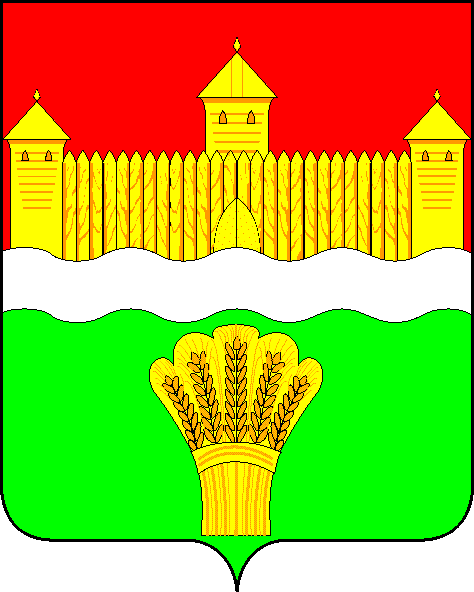 КЕМЕРОВСКАЯ ОБЛАСТЬ - КУЗБАСССОВЕТ НАРОДНЫХ ДЕПУТАТОВКЕМЕРОВСКОГО МУНИЦИПАЛЬНОГО ОКРУГАПЕРВОГО СОЗЫВАСЕССИЯ № 6РЕШЕНИЕот «27» февраля 2020 г. № 74г. КемеровоО внесении изменения в решение Совета народных депутатов Кемеровского муниципального округа от 24.12.2019 № 17 «О правопреемстве органов местного самоуправления Кемеровского муниципального округа»На основании Федерального закона от 06.10.2003 № 131-ФЗ                     «Об общих принципах организации местного самоуправления                           в Российской Федерации», Закона Кемеровской области – Кузбасса                   от 05.08.2019 № 69-ОЗ «О некоторых вопросах, связанных                                 с преобразованием муниципальных образований Кемеровской области                в муниципальные округа» Совет народных депутатов Кемеровского муниципального округаРЕШИЛ:1. Внести изменение в решение Совета народных депутатов Кемеровского муниципального округа от 24.12.2019 № 17 «О правопреемстве органов местного самоуправления Кемеровского муниципального округа», заменив в пункте 2.1 решения слова «Советом народных депутатов Кемеровского муниципального округа» словами «соответствующими органами местного самоуправления Кемеровского муниципального округа».2. Опубликовать настоящее решение в газете «Заря», разместить решение на официальном сайте Совета народных депутатов Кемеровского муниципального округа в информационно-телекоммуникационной сети «Интернет».3. Решение вступает в силу после его официального опубликования и распространяет свое действие с 01.01.2020.4. Контроль за исполнением настоящего решения возложить на Левина Д.Г. - председателя комитета по местному самоуправлению, правопорядку и связям с общественностью.Председатель Совета народных депутатовКемеровского муниципального округа	В.В. ХарлановичГлава округа	М.В. Коляденко